Руководствуясь статьей 349.5 Трудового кодекса Российской Федерации администрация  Цивильского муниципального округа Чувашской Республики ПОСТАНОВЛЯЕТ:1. Утвердить прилагаемый порядок размещения информации о рассчитываемой за календарный год среднемесячной заработной плате руководителей, их заместителей и главных бухгалтеров муниципальных учреждений и муниципальных унитарных предприятий Цивильского муниципального округа Чувашской Республики и представления указанными лицами данной информации.2. Настоящее постановление вступает в силу после его официального опубликования (обнародования).Порядок
размещения информации о рассчитываемой за календарный год среднемесячной заработной плате руководителей, их заместителей и главных бухгалтеров муниципальных учреждений и муниципальных унитарных предприятий Цивильского муниципального округа Чувашской Республики и представления указанными лицами данной информации1. Настоящий Порядок устанавливает условия размещения информации о рассчитываемой за календарный год среднемесячной заработной плате руководителей, их заместителей и главных бухгалтеров муниципальных учреждений и муниципальных унитарных предприятий Цивильского муниципального округа Чувашской Республики (далее - учреждение, предприятие) и представления указанными лицами данной информации в соответствии с Трудовым кодексом Российской Федерации.2. Информация размещается в информационно-телекоммуникационной сети «Интернет» (далее - сеть «Интернет») на официальном сайте администрации Цивильского муниципального округа Чувашской Республики, осуществляющая функции и полномочия учредителя соответствующих учреждений, предприятий (далее также - учредитель).Информация может по решению учредителя размещаться в сети «Интернет» на официальных сайтах учреждений, предприятий.3. Информация размещается в сети «Интернет» до 1 мая года, следующего за отчетным, по форме согласно приложению к настоящему Порядку в доступном для всех пользователей сети «Интернет» режиме.В составе информации, подлежащей размещению, указываются полное наименование учреждения, предприятия, занимаемая должность, а также фамилия, имя и отчество (при наличии) лиц, указанных в пункте 1 настоящего Порядка.4. В составе размещаемой на официальных сайтах в сети «Интернет» информации запрещается указывать данные, позволяющие определить место жительства, почтовый адрес, телефон и иные индивидуальные средства коммуникации лиц, указанных в пункте 1 настоящего Порядка, а также сведения, отнесенные к государственной тайне или сведениям конфиденциального характера.5. Руководители учреждений, предприятий, представляют информацию в администрацию Цивильского муниципального округа Чувашской Республики, осуществляющую функции и полномочия учредителя, до 15 апреля года, следующего за отчетным, по форме согласно приложению к настоящему Порядку на бумажном и электронном носителях.Информация
о среднемесячной заработной плате руководителя, его заместителя(ей) и главного бухгалтера за 20__ год________________________________________________________________________(наименование муниципального учреждения / унитарного предприятия Цивильского муниципального округа Чувашской Республики) 		ЧĂВАШ РЕСПУБЛИКИ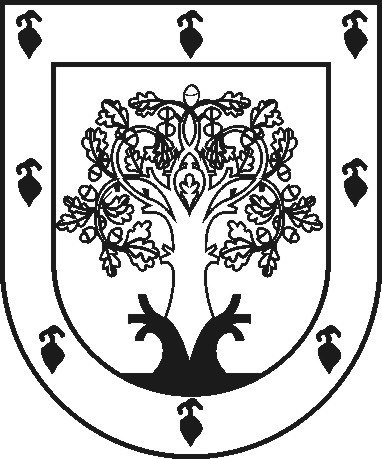 ЧУВАШСКАЯ РЕСПУБЛИКАÇĚРПӲМУНИЦИПАЛЛĂ ОКРУГĔНАДМИНИСТРАЦИЙĚЙЫШĂНУ2023 ç. çурла уйӑхĕн 17-мӗшӗ 1107 №Çěрпÿ хулиАДМИНИСТРАЦИЯ ЦИВИЛЬСКОГО МУНИЦИПАЛЬНОГО ОКРУГАПОСТАНОВЛЕНИЕ17 августа 2023 г. № 1107город ЦивильскОб утверждении порядка размещения информации о рассчитываемой за календарный год среднемесячной заработной плате руководителей, их заместителей и главных бухгалтеров муниципальных учреждений и муниципальных унитарных предприятий    Цивильского муниципального округа Чувашской Республики и представления указанными лицами данной информации»И.о. главы Цивильского
муниципального округа                                                                      А.В. ВолчковаУтвержден постановлением администрации Цивильского муниципального округа Чувашской Республики от 17 августа 2023 №1107Приложение к порядку размещения информации о рассчитываемой за календарный год среднемесячной заработной плате руководителей, их заместителей и главных бухгалтеров муниципальных учреждений и муниципальных унитарных предприятий Цивильского муниципального округа Чувашской Республики и представления указанными лицами данной информации№ п/пФамилия, имя, отчество (при наличии)Занимаемая должность Среднемесячная заработная плата (руб.)